Name:_____________________________		Pd:____			Date:____________________Simple Machines/Mechanical Advantage/EfficiencyEssential Questions:  _________ how simple machines, such as inclined planes, pulleys, levers and wheel and axles, are used to create mechanical advantage and increase efficiency.WORK PROBLEMS:_______________________ is done if the object __________________________ travel a distanceAccording to the scientific definition, what is work and what is not?a teacher lecturing to her class  				                WORK	NOT WORKa mouse pushing a piece of cheese with its nose across the floor           WORK  	NOT WORKA scientist delivers a speech to an audience of his peers.   		   WORK	NOT WORKA body builder lifts 350 pounds above his head. 		 	   WORK	NOT WORKA mother carries her baby from room to room. 		 	   WORK	NOT WORK	A woman carries a 20 kg grocery bag to her car? MECHANICAL ADVANTAGE _________________________________ = how many _______________________ force you get out of a simple machineSimple machines___________________ the mechanical advantageEXAMPLE:  A mechanical advantage of 6 means the machine outputs 6 times more forceMechanical Advantage: What does it mean?EfficiencySome output work is lost due to ____________________The _______________________ of work input to work output is called ___________________. ________________________________________________________________What would improve the efficiency of a machine?  (Hint: What reduces friction?)Simple Machines 6 Simple Machines WHEEL & AXLEHas a ____________________ secured to a _____________________ or ___________________, called an axle. When _______________ the wheel or axle ______________, the _________________________________. One full _________________________ of either part _______________one full revolution of the ________________part.EXAMPLES OF WHEEL & AXLE (INCLUDE NAME & DRAWING)LEVERSA rigid bar that _______________ around a _____________________ called the ___________________.The bar may be either ______________________ or _______________________.In use, a lever has both an _________________ (or _______________) force and a _________ (___________________ force). The __________________ force moves; NOT the ______________________ force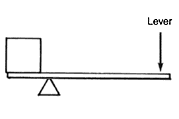 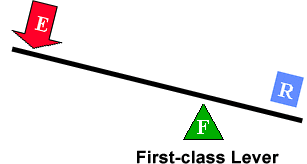 EXAMPLES OF LEVERS (INCLUDE NAME & DRAWING)EXAMPLES OF LEVERS (INCLUDE NAME & DRAWING)PULLEYConsists of a _____________________________ that ______________________________ in a ___________________ called a _____________________.A pulley can be used to simply ________________________________________________________ of a force or to gain a _____________________________________________, depending on how the pulley is arranged. A pulley is said to be a _____________________pulley if it __________________ rise or fall with the load being moved. A fixed pulley ________________________________________ of a force; however, it _______________ create a mechanical advantage. A _________________________pulley ___________ and _________ with the load that is being moved. A _______________ moveable pulley ________________ a mechanical advantage; however, it _________________ change the direction of a force. EXAMPLES OF PULLEYS (INCLUDE NAME & DRAWING)INCLINED PLANEis an even ___________________surface (_____________________________). The inclined plane makes it __________________________________________ a weight from a lower to higher elevation.EXAMPLES OF INCLINED PLANES (INCLUDE NAME & DRAWING)WEDGEis a ____________________ of the _______________ plane. Wedges are used as ______________________________ or ____________________ devices. EXAMPLES OF WEDGES (INCLUDE NAME & DRAWING)SCREWAlso a _______________________________ of the _________________ plane. ________________________ of the screw are like a type of _______________________________ (or _____________ plane)EXAMPLES OF SCREWS (NAMES & DRAWINGS)